Θέμα: «Χορήγηση ειδικής άδειας με αποδοχές»     Έχοντας υπόψη:Τις διατάξεις του άρθρου 50 παρ. 1 του Ν. 3528/07 (ΦΕΚ 26/Α/9-2-2007) «Κύρωση του Κώδικα Κατάστασης Δημοσίων Πολιτικών Διοικητικών Υπαλλήλων και Υπαλλήλων Ν.Π.Δ.Δ. και άλλες διατάξεις» Την με Αρ.Πρωτ.Φ.351.5/43/67822/Δ1/05-05-2014 διευκρινιστική εγκύκλιο του Υπουργείου Παιδείας και ΘρησκευμάτωνΤο άρθρο 28 της υπ’ αριθμ.Φ.353.1/324/105657/Δ1/8-10-02 απόφασης του Υ.Π.Ε.Π.Θ. (ΦΕΚ 1340/Β/16-10-2002) όπως τροποποιήθηκε με την υπ αριθμ. Φ.353.1/26/153324/Δ1/25-09-2014 Υπουργική Απόφαση (ΦΕΚ 2648/Β/07-10-2014)Την από …/…/……. αίτηση του/της …………………………………………….. του ……………………..…, εκπαιδευτικού κλάδου ….… του …. Δημοτικού Σχολείου/Νηπιαγωγείου ……………………………, για χορήγηση ειδικής άδειας (θανάτου συγγενούς έως και β΄ βαθμού). ΑποφασίζουμεΧορηγούμε στον/στην ……………………………………………………….… του ………………….….., εκπαιδευτικό κλάδου ….… του …. Δημοτικού Σχολείου/Νηπιαγωγείου ……………………………, ειδική άδεια (θανάτου συγγενούς έως και β΄ βαθμού) ……………… (00) εργάσιμων ημερών,  από …/…/……. μέχρι και …/…/……., με αποδοχές.   								     Ο/Η Διευθυντής/Διευθύντρια   Ο/Η Προϊστάμενος/Προϊσταμένη      …………………………………Κοινοποίηση:Ενδιαφερόμενο/ηΔ/νση Π.Ε. ΑργολίδαςΕΛΛΗΝΙΚΗ ΔΗΜΟΚΡΑΤΙΑ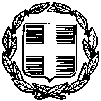 ΥΠΟΥΡΓΕΙΟ ΠΑΙΔΕΙΑΣ ΚΑΙ ΘΡΗΣΚΕΥΜΑΤΩΝΠΕΡΙΦΕΡΕΙΑΚΗ ΔΙΕΥΘΥΝΣΗΑ/ΘΜΙΑΣ & Β/ΘΜΙΑΣ ΕΚΠ/ΣΗΣ ΠΕΛΟΠΟΝΝΗΣΟΥΔ/ΝΣΗ Α/ΘΜΙΑΣ ΕΚΠ/ΣΗΣ Ν. ΑΡΓΟΛΙΔΑΣΣΧΟΛΙΚΗ ΜΟΝΑΔΑ:……………………………………………………ΕΛΛΗΝΙΚΗ ΔΗΜΟΚΡΑΤΙΑΥΠΟΥΡΓΕΙΟ ΠΑΙΔΕΙΑΣ ΚΑΙ ΘΡΗΣΚΕΥΜΑΤΩΝΠΕΡΙΦΕΡΕΙΑΚΗ ΔΙΕΥΘΥΝΣΗΑ/ΘΜΙΑΣ & Β/ΘΜΙΑΣ ΕΚΠ/ΣΗΣ ΠΕΛΟΠΟΝΝΗΣΟΥΔ/ΝΣΗ Α/ΘΜΙΑΣ ΕΚΠ/ΣΗΣ Ν. ΑΡΓΟΛΙΔΑΣΣΧΟΛΙΚΗ ΜΟΝΑΔΑ:……………………………………………………ΕΛΛΗΝΙΚΗ ΔΗΜΟΚΡΑΤΙΑΥΠΟΥΡΓΕΙΟ ΠΑΙΔΕΙΑΣ ΚΑΙ ΘΡΗΣΚΕΥΜΑΤΩΝΠΕΡΙΦΕΡΕΙΑΚΗ ΔΙΕΥΘΥΝΣΗΑ/ΘΜΙΑΣ & Β/ΘΜΙΑΣ ΕΚΠ/ΣΗΣ ΠΕΛΟΠΟΝΝΗΣΟΥΔ/ΝΣΗ Α/ΘΜΙΑΣ ΕΚΠ/ΣΗΣ Ν. ΑΡΓΟΛΙΔΑΣΣΧΟΛΙΚΗ ΜΟΝΑΔΑ:……………………………………………………….…………….., …/…/…….          Αρ. πρωτ.: …………………Α Π Ο Φ Α Σ ΗΤαχ. ΔιεύθυνσηΤΚ – Πόλη ΠληροφορίεςΤηλέφωνο                              FAXΙστοσελίδαE-mail:::::::……………………………………………………………………………………………………………………………………………………………………………………………………………………………………………………………………….…………….., …/…/…….          Αρ. πρωτ.: …………………Α Π Ο Φ Α Σ Η